                            Kazım Karabekir İlkokulu 4.Sınıf MATEMATİK 1.Dönem 2.Yazılı1) İndirimli fiyatı 1220 TL olan bisikleti alırken 500 lirasını peşin verdim. Kalan borcumu 3 eşit taksitle ödeyeceğim. Her bir taksit miktarını bulunuz.                                                                                      A. 720       B. 240      C. 360       D. 4052) Safiye, Kübra’ya diyor ki:                                                                                                                                            _ Bana 4 basamaklı bir doğal sayı söyler misin?                                                                                                        Kübra:                                                                                                                                                                                                           _ 8734… Eeeeee! Ne olmuş?                                                                                                                             Safiye:                                                                                                                                                                        _Ben de içimden 4 basamaklı bir sayı tutacağım ama sen bilmeyeceksin. Senin ve benim sayı-mın toplamını söyleyeceğim ve sen benim aklımdan tuttuğum sayıyı bulacaksın. Tamam mı?                             Kübra:                                                                                                                                                                                                     _ Tamam… Haydi söyle toplamı!..                                                                                                                   Safiye:                                                                                                                                                                                     _ 13 728                                                                                                                                                                                       Sizce Kübra’nın bulduğu sayı kaçtır?                                                                                                                                   A. 4 994       B. 5 004      C. 5865      D. 67233) Aşağıdaki bölme işleminde  ★sembollerinden oluşan sayı kaçtır?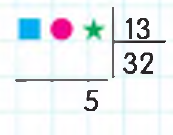 A. 316            B. 421            C. 416               -D. 3214) Bir kutuda 18 deste kalem, diğer kutuda ise 18 düzine kalem var. Öğretmen bunları 33 öğrencisine eşit olarak dağıtacak. Her çocuğun kaç kalemi olur?A) 102        B) 14         C) 12         D) 13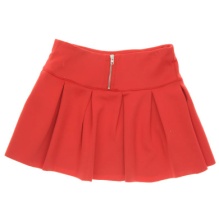 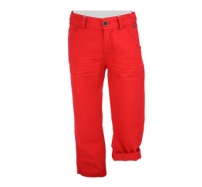 5)   	Coşkun Öğretmen Ulusal Egemenlik ve Çocuk Bayramı için öğrencilerine 13 tane etek, 15 tane pantolon almıştır. Aldığı ürünlere toplam kaç lira ödemiştir?            37 TL                        43 TLA. 1 050         B.1 100        C. 1 116        D.1 1266) 2-5-4-7-6-9-?-?-? Örüntüyü tamamlarsak sırasıyla hangi sayıları yazarız?A. 8-10-11          B. 7-11-10         C. 8-11-10          D. 7-10-117) Aras tablette 6 basamaklı sayı oluşturma oyunu oynuyormuş. 6 farklı basamak istasyonun-da üzerinde 1’den 9’a kadar bir rakam bulunan düşmanlara ateş ediyor,büyük sayı oluşturun-ca çok puan kazanıyormuş. Tabii karavana atış da yapıyor, yüz binler istasyonunda karavana atarsa hemen yanıyormuş. Çünkü yüz binler olmazsa 6 basamak da olmaz değil mi?                        Aras’ın isabetli atışları şöyleymiş:                                                                                                                       Onlar istasyonu 7                                                                                                                                                         Yüz binler istasyonu 4                                                                                                                                             Binler istasyonu 5                                                                                                                                               Yüzler istasyonu 3                                                                                                                                                    Aras’ın vurduğu düşmanlara göre oluşan 6 basamaklı doğal sayı kaçtır?A. 400 370           B. 405 307         C. 407 370        D. 405 370  8) Coşkun Öğretmen sınıfa demiş ki:                                                                                                                       Ben bir sayı söyleyeceğim.Herkes teker teker üzerine 1000 koyarak devam edecek. Yani sınıf-ça 1000’er ritmik sayacağız. Son öğrenci bitince sayma da bitecek. Evet söylüyorum sayıyı!.. Ve sayımız 12 500…                                                                                                                                        Öğrenciler sırayla bir önceki sayıya 1000 koyarak devam etmişler.                                                                                     Son çocuğun söylediği doğal sayı kaçtır?                                                                                                         NOT: ( Bugün herkes gelmiş…)A. 30 500           B. 31 500           C. 32 500          D. 33 5009) Rasim Amca sitemizin yakınında yaşayan sokak köpeğine ( Tony ) 2 ay boyunca her gün 125 gramlık sosislerden verdi. Bu sürede verdiği sosislerin hepsi ………. kg ………. gr’dır.                              Yukarıdaki noktalı yerlere sırasıyla hangileri yazılmalıdır?                                                                              NOT: ( Bir ayı 30 gün olarak düşününüz )                                                                                                                                                                                          A. 7  ve 500             B. 7 ve 250            C. 7 ve 000           D. 6 ve 50010) 48 : 4 = 12                                     12 – 5 = 7Verilenler: 48 kurabiye                      4 çocuk                      Kurabiyelerinin 5 tanesini kardeşine vermişİstenen : Kaç kurabiyesi kalmış?Yukarıdaki açıklamalara bakarak bir problem yazınız.………………………………………………………………………………………………………………………………………………………………………………………………………………………………………………………………………………………………………………………………………………………………………………………………………………………………………………………………………………………………………………………………………………………………………………………………………………………………………………………………………………………………………………………………………………             www.egitimhane.com          
